State of LouisianaState Licensing Board for Contractors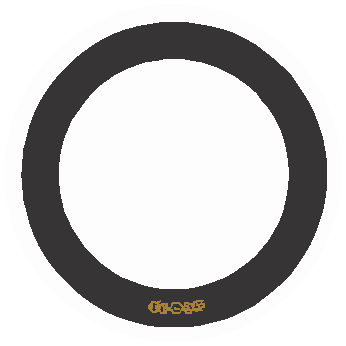 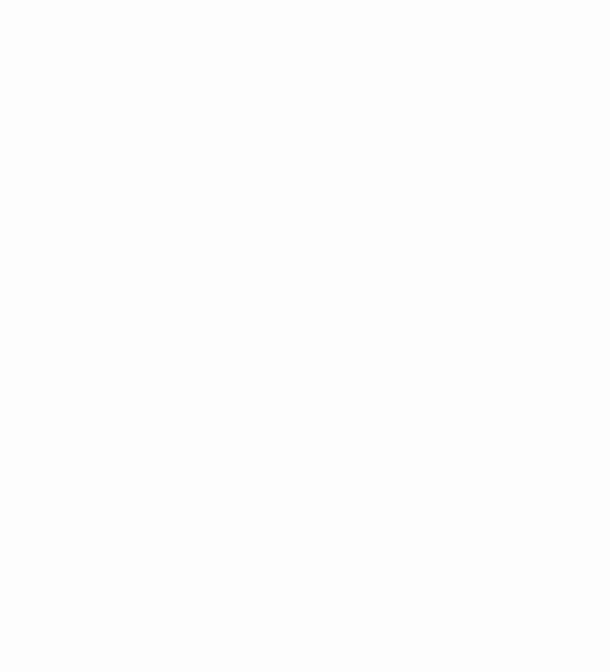 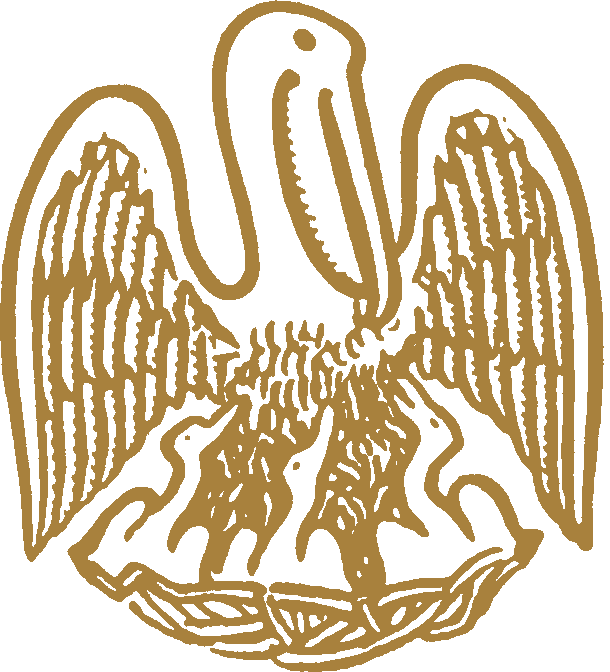 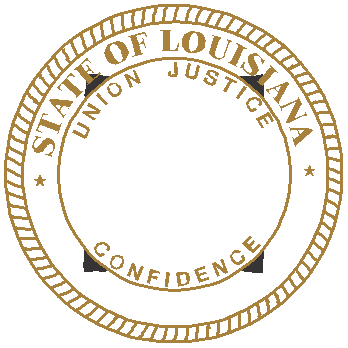 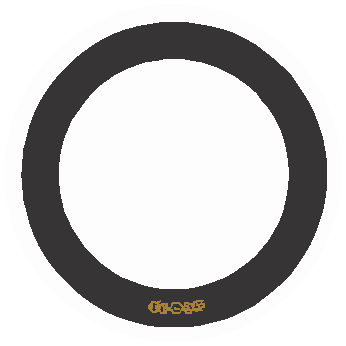 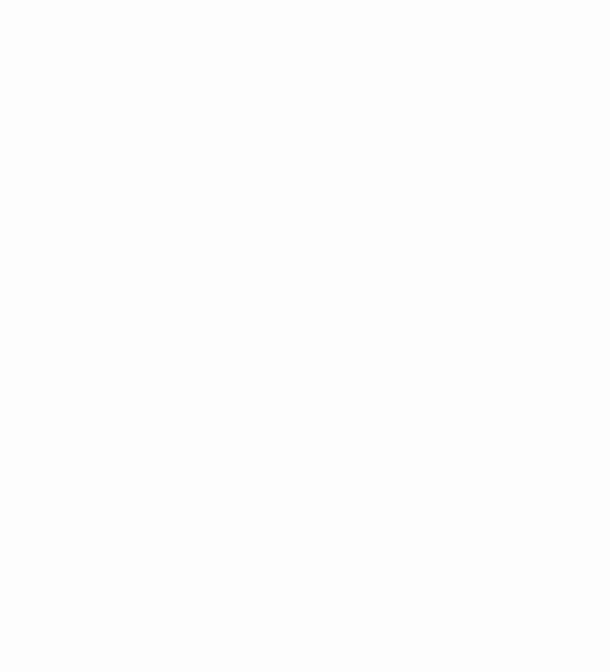 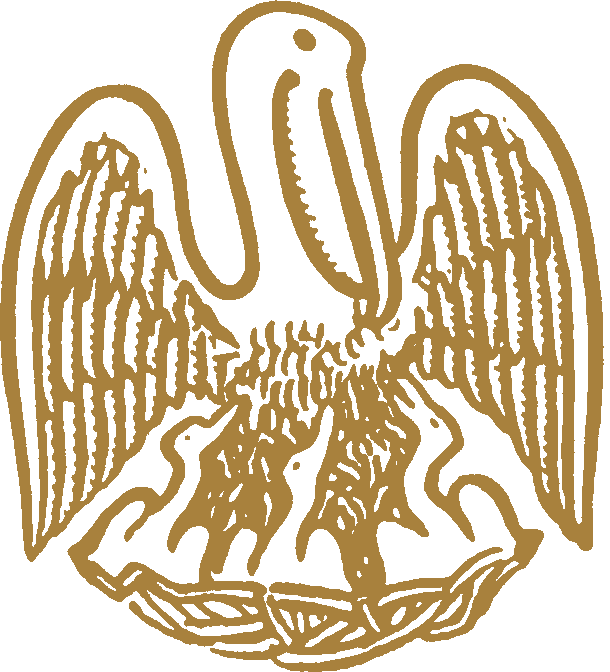 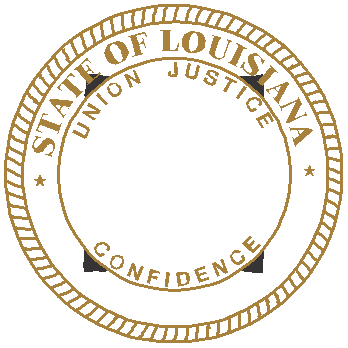 Commercial boardMeeting agendaThursday, March 21, 2019, 9:30 a.m.ROLL CALL – Ms. Tarah Revette PLEDGE OF ALLEGIANCE – Mr. Brian Bordelon, MemberINVOCATION & INTRODUCTION – Judge Darrell White, Retired, Hearing OfficerConsideration of the February 21, 2019 Commercial Board Meeting Minutes.Welcome / Introductions – Mr. Brad Hassert, Compliance DirectorNEW BUSINESSQUALIFYING PARTY HEARINGS – Consideration of alleged violations by the following licensed contractors for failure to replace a qualifying party despite sixty (60) days elapsing. La. R.S. 37:2156.1, Sec. 113 Rules and Regulations of the Board.Motorola Solutions, Inc. (CL 7378)		Business and Law and Telecommunications (Excluding Property Protection and Life Safety Systems)Reulet HVAC, LLC (CL 66885)		Business and Law and Mechanical Work (Statewide)JUDGMENTS: 	Boles Construction, LLC, Mandeville, Louisiana – Consideration of an alleged violation by Boles Construction, LLC (Commercial License 59224 and Residential License 882734) for an unpaid judgment in favor of Pearce Lumber Company rendered by the 3rd Judicial District Court, Parish of Lincoln, State of Louisiana on the 23rd day of January, 2018. La. R.S. 37:2150-2192, La. R.S. 37:2158(A)(8) and (A)(9), La. R.S. 37:2156.1(D)(1) and Section 115 of the Board’s Rules and Regulations.G&S Construction Services, L.L.C., Baton Rouge, Louisiana – Consideration of an alleged violation by G&S Construction Services, LLC (Commercial License 55338) for an unpaid judgment in favor of Amy B. and Christopher Kleinpeter rendered by the Denham Springs City Court, Ward Two, Parish of Livingston, State of Louisiana, on the 7th day of February, 2018. La. R.S. 37:2150-2192, La. R.S. 37:2158(A)(8) and (A)(9), La. R.S. 37:2156.1(D)(1) and Section 115 of the Board’s Rules and Regulations.Compliance HearingS: 1. 	a)	Hays Roofing and Maintenance, LLC, West Monroe, Louisiana – Consideration of an alleged violation for entering into a contract with an unlicensed contractor to perform work on the Hatchell Building project ($131,100.00), West Monroe, Louisiana. La. R.S. 37:2158(A)(4).b)	A1 Roof Savers, Inc., Jackson, Mississippi – Consideration of an alleged violation for acting as a contractor to perform work without possessing a Louisiana State contractor’s license on the Hatchell Building project ($131,100.00) in West Monroe, Louisiana. La. R.S. 37: 2160(A)(1).2.	a) 	Olympus Construction, Inc., Jonesboro, Arkansas – Consideration of an alleged violation for entering into a contract with an unlicensed contractor to perform work on the Briarwood Estates project ($5,100,000.00), Bastrop, Louisiana. La. R.S. 37:2158(A)(4).	b)	Edwin Samuel Caballero d/b/a Caballero Construction, Jonesboro, Arkansas – Consideration of an alleged violation for acting as a contractor to perform work without possessing a Louisiana State contractor’s license on the Briarwood Estates project ($1,219,427.00) in Bastrop, Louisiana. La. R.S. 37:2160(A)(1).	c)	I & G Construction Inc Arkansas, Jonesboro, Arkansas – Consideration of an alleged violation for acting as a contractor to perform work without possessing a Louisiana State contractor’s license on the Briarwood Estates project ($571,555.30) in Bastrop, Louisiana. La. R.S. 37:2160(A)(1).3.	a)	Resweber Construction Company, Inc., Baton Rouge, Louisiana – Consideration of an alleged violation for entering into a contract with an unlicensed contractor to perform work on the Prime Medical project ($890,195.00) in Baton Rouge, Louisiana. La. R.S. 37:2158(A)(4).	b)	JSJR Enterprises LLC, Gonzales, Louisiana – Consideration of an alleged violation for acting as a contractor to perform work without possessing a Louisiana State contractor’s license on the Prime Medical project ($171,466.48) in Baton Rouge, Louisiana. La. R.S. 37:2160(A)(1).4. 	a)	Panterra Development LTD., L.L.P., Dallas, Texas – Consideration of alleged violations for entering into a contract with an unlicensed contractor and for bidding and/or contracting to perform work in a name other than the name which appears on the official records of the Louisiana State Licensing Board for Contractors on the Petco #1414 project ($390,000.00) in Baton Rouge, Louisiana. La. R.S. 37:2158(A)(4); 2158(A)(3) and Rules and Regulations of the Board Section 109(A).	b)	Ronald David McArthur, Jr., LaPlace, Louisiana – Consideration of alleged violations for bidding or performing work not included in the classification under which its license was issued and for bidding and/or contracting to perform work in a name other than the name which appears on the official records of the Louisiana State Licensing Board for Contractors on the Petco #1414 project ($56,500.00) in Baton Rouge, Louisiana. La. R.S. 37:2159(B); 2158(A)(3) and Rules and Regulations of the Board Section 109(A).5.	a)	Equal Enterprise Inc., Canton, Georgia – Consideration of an alleged violation for entering into a contract with an unlicensed contractor to perform work on the University Health Conway project ($1,200,000.00), Monroe, Louisiana. La. R.S. 37:2158(A)(4).	b)	Ryerson Concrete LLC, Las Vegas, Nevada – Consideration of an alleged violation for acting as a contractor to perform work without possessing a Louisiana State contractor’s license on the University Health Conway project ($108,675.00) in Monroe, Louisiana. La. R.S. 37:2160(A)(1).6. 	Ackel Construction Company, LLC, Harahan, Louisiana – Consideration of an alleged violation for entering into a contract with an unlicensed contractor to perform work on the Campion Apartment Complex ($20,000,000.00) in Lafayette, Louisiana. La. R.S. 37:2158(A)(4).7. 	JP Allen Construction LLC, Baton Rouge, Louisiana – Consideration of an alleged violation for acting as a contractor to perform work without possessing a Louisiana State contractor’s license on the North Oak Hills Condos Building #3 Units 1-8 project ($132,500.00) in Baton Rouge, Louisiana. La. R.S. 37: 2160(A)(1).8.	Gerald Duhon d/b/a Duhon House Movers, Lake Charles, Louisiana – Consideration of an alleged violation for acting as a contractor to perform work without possessing a Louisiana State contractor’s license on the Sliman House Moving project ($20,000.00) in DeRidder, Louisiana. La. R.S. 37: 2160(A)(1).9.	Rescue A/C Heat & Refrigeration LLC, Slidell, Louisiana – Consideration of an alleged violation for acting as a contractor to perform work without possessing a Louisiana State contractor’s license at 411 Starling Drive ($11,317.00) in Slidell, Louisiana. La. R.S. 37: 2160(A)(1).10. Lanco Operations, L.L.C., LaPlace, Louisiana – Consideration of an alleged violation for entering into a contract with an unlicensed contractor to perform work on the Mandeville Strip Center project ($960,000.00) in Mandeville, Louisiana. La. R.S. 37:2158(A)(4).11.	Mark Hartenstein  d/b/a Graci Hart Electric, Metairie, Louisiana – Consideration of an alleged violation for acting as a contractor to perform work without possessing a Louisiana State contractor’s license on the Mandeville Strip Center project ($106,980.00) in Mandeville, Louisiana. La. R.S. 37: 2160(A)(1).	12.	Nicholas Paul Larocca d/b/a Cajun Air, Lake Charles, Louisiana – Consideration of an alleged violation for acting as a contractor to perform work without possessing a Louisiana State contractor’s license at 3901 White Oak Lane, 3707 Placid Lane and 2817 W. JB Carter Lane ($59,500.00) in Lake Charles, Louisiana. La. R.S. 37: 2160(A)(1).STATUTORY CITATIONS:OLD BUSINESSG.	CONTINUANCES:Sanchez-4, L.L.C., West Monroe, Louisiana – Consideration of an alleged violation for acting as a contractor to perform work on the El Paso Mexican Grill project ($233,500.00) in West Monroe, Louisiana. La. R.S. 37:2160(A)(1).2.	Z Constructors Nationwide, LLC, Dallas, Texas – Consideration of an alleged violation for entering into a contract with an unlicensed contractor to perform work on the Fresenius Kidney Dialysis project ($2,246,097.00) in Alexandria, Louisiana. La. R.S. 37:2158(A)(4).3.	Judson Coward, Inc., Houston, Texas – Consideration of an alleged violation for entering into a contract with an unlicensed contractor to perform work on the Panda Express project ($1,150,000.00) in Alexandria, Louisiana. La. R.S. 37:2158(A)(4).H.	REQUESTS FOR REHEARING:1.	4Front Engineered Solutions, Inc., Carrollton, Texas – Consideration of an alleged violation for acting as a contractor to perform work without possessing a Louisiana State contractor’s license on the Rogue project ($1,249,126.44) in Monroe, Louisiana. La. R.S. 37:2160(A)(1).	December 20, 2018 Commercial Meeting Minutes [excerpt]	Ms. Evans gave a summary of the allegations. No one was present on behalf of 4FRONT ENGINEERED SOLUTIONS, INC. Investigator Jessie Wells was called to the stand and was sworn in. Mr. Wells reviewed the exhibit packet for 4FRONT ENGINEERED SOLUTIONS, INC. and provided testimony for the board. Mr. Landreneau entered the exhibit packet into evidence and it was admitted. Mr. Landreneau questioned Mr. Wells. Mr. Jones made a motion to find 4FRONT ENGINEERED SOLUTIONS, INC. to be in violation. Mr. Gallo seconded. The motion passed. Mr. Jones then made a motion to assess the maximum fine plus $500 in administrative costs and to issue a cease and desist order. Mr. Stuart seconded. The motion passed. 2.	Hannon Contracting, LLC, Storm Lake, Iowa – Consideration of an alleged violation for acting as a contractor to perform work without possessing a Louisiana State contractor’s license on the CFT NV Developments, LLC project ($430,970.00) in Monroe, Louisiana. La. R.S. 37:2160(A)(1).		January 19, 2019 Commercial Meeting Minutes [excerpt]	Ms. Evans gave a summary of the allegations. No one was present on behalf of HANNON CONTRACTING, LLC. Investigator Jessie Wells, previously sworn, was called to the stand. Mr. Wells reviewed the exhibit packet for HANNON CONTRACTING, LLC and provided testimony for the board. Mr. Landreneau entered the exhibit packet into evidence and it was admitted. Mr. Lambert made a motion to find HANNON CONTRACTING, LLC to be in violation. Mr. Jones seconded. The motion passed. Mr. Lambert made a motion to assess the maximum fine plus $500 administrative costs and to issue a cease and desist order. Mr. Weston seconded. The motion passed.I.	REPORTS:	1.	Staff Report – Ms. Dupuy	2.	Building Report – Mr. Graham – Resolution for Act of Cash Sale of Building at 2525 Quail Drive, Baton 			Rouge, LA 70808	3.	Classification and Testing Report – Mr. Gallo	4.	Legislative/Rules and Regulations Report – Mr. Fenet	5.	Finance Report – Mr. Dupuy 6.	Residential Building Report – Mr. BadeauxJ.	Consideration of additional classifications for residential licenses, residential applications and home improvement registrations as listed and attached to the agenda, and actions of the March 20, 2019 Residential Building Subcommittee. (5-12)K.	Consideration of reciprocity and exemption requests as listed and attached to the agenda. (13-14)L.	Consideration of mold remediation application as listed and attached to the agenda. (Page 15)M.	Consideration of additional classifications as listed and attached to the agenda. (Pages 16-18)N.	Consideration of commercial applications as listed and attached to the agenda. (Pages 19-27)EXECUTIVE SESSION (IF Necessary)ADJOURNMENT*Applications issued once all requirements were met.Additional classifications for residential licenses(Pending all requirements being met)Company Name/Classification										Lic. No.Acadian Properties Austin, LLC                                                                                                            881923	133 Oleander Ct., Mandeville, LA 70471RESIDENTIAL SWIMMING POOLSCAPITAL POOLS, LLC		  8852693689 Ramey Drive, Zachary, LA 70791RESIDENTIAL SWIMMING POOLSKINMAN BUILDERS, LLC	884127	2707 Winnfield Rd., West Monroe, LA 71292RESIDENTIAL BUILDING CONTRACTORResidential Applications FOR LICENSE(Pending All Requirements Being Met)COMPANY NAMES318 CONSTRUCTION LLC1917 Olive St., Monroe, LA 71201RESIDENTIAL BUILDING CONTRACTORAAERCON LLC4539 Claycut Rd., Baton Rouge, LA 70806RESIDENTIAL BUILDING CONTRACTORAPRIL GUILLORY DESIGN LLC430 Fenetre Road, Scott, LA 70583RESIDENTIAL BUILDING CONTRACTORARCHSTONE BUILDERS & DESIGN LLC1605 Lakeshore Drive, Mandeville, LA 70448RESIDENTIAL BUILDING CONTRACTORAUSTIN CONSTRUCTION LLC3200 Oakridge Blvd., Violet, LA 70092RESIDENTIAL BUILDING CONTRACTORC.J. JOHNSON HOME IMPROVEMENT SERVICES, LLC1033 Parc Helene Drive, Marrero, LA 70072RESIDENTIAL BUILDING CONTRACTORCOMPLETE RESTORATION SERVICES LLC68424 James Street, Mandeville, LA 70471RESIDENTIAL BUILDING CONTRACTORDANNIC SOLUTIONS, LLC4203 Williams Blvd., Ste. 100, Kenner, LA 70065RESIDENTIAL BUILDING CONTRACTORDAVINCI SERVICES, L.L.C.2108 Cameron Street, Lafayette, LA 70506RESIDENTIAL FOUNDATIONSDIAMOND "S" BUILDERS, L.C.18248 Highland Trace, Independence, LA 70443RESIDENTIAL BUILDING CONTRACTORGREEN RHINO CONSTRUCTION, LLC THE15161 Stafford Estates, Gonzales, LA 70737RESIDENTIAL FRAMING (SUBCONTRACT LABOR ONLY)GULF COAST MODULAR HOMES LLC8017 W Highway 90, Lot 1, New Iberia, LA 70560RESIDENTIAL BUILDING CONTRACTORH’S AND T'S CONSTRUCTION, LLC23293 Rollins Street, Mandeville, LA 70471RESIDENTIAL BUILDING CONTRACTORHAGERMAN SERVICES LLC205 Westchester Pl., New Orleans, LA 70131RESIDENTIAL BUILDING CONTRACTORHARVEY HONORE CONSTRUCTION COMPANY, LLC7170 Burbank Drive, Baton Rouge, LA 70810RESIDENTIAL BUILDING CONTRACTORHAVARD CONCRETE PUMPING & SERVICES LLC35037 Pascal Drive, Denham Springs, LA 70726RESIDENTIAL FOUNDATIONS (SUBCONTRACT LABOR ONLY)JARREAU CUSTOM HOMES, LLC36405 Lucas Drive, Denham Springs, LA 70706RESIDENTIAL BUILDING CONTRACTORJOHNSON'S CONCRETE SERVICE, LLC1504 Division Rd., Ville Platte, LA 70586RESIDENTIAL FOUNDATIONS (SUBCONTRACT LABOR ONLY)K M TRUCKING AND DOZER, INC.81124 Chenel Rd., Folsom, LA 70437RESIDENTIAL BUILDING CONTRACTORKENNETH CONSTANT CONSTRUCTION, LLC402 David Drive, Thibodaux, LA 70301RESIDENTIAL BUILDING CONTRACTORLOCALS CONTRACTING + DESIGN LLC5347 Monceaux Road, Rayne, LA 70578RESIDENTIAL BUILDING CONTRACTORMASTER STUCCO AND GUTTERS, INC.32792 Fox Run Drive, Walker, LA 70785RESIDENTIAL MASONRY/STUCCO (SUBCONTRACT LABOR ONLY)MCWATERS REMODELING & ROOFING, L.L.C.701 Airport Drive, Shreveport, LA 71107RESIDENTIAL BUILDING CONTRACTORMENDOZA BUILDERS LLC185 Becnel Ln., Slidell, LA 70458RESIDENTIAL FOUNDATIONS (SUBCONTRACT LABOR ONLY)MIKE MUDGE CONTRACTOR, INC.208 A. Byrd Street, Belle Chasse, LA 70037RESIDENTIAL BUILDING CONTRACTORMILIOTO, INC.208 Camelia Ave., La Place, LA 70068RESIDENTIAL BUILDING CONTRACTORNICHOLAS LAMOTTE ENTERPRIZE LLC4966 Rebelle Lane, Port Allen, LA 70767RESIDENTIAL BUILDING CONTRACTOROJB CONSTRUCTION&GUTTERS LLC715 N Bullion Avenue, Gonzales, LA 70737RESIDENTIAL BUILDING CONTRACTOR; RESIDENTIAL FRAMINGPALMETTO OUTDOOR LIVING LLC7158 Sheffield, Baton Rouge, LA 70806RESIDENTIAL SWIMMING POOLSPASSION HOME DESIGNS, LLCP.O. Box 1468, Thibodaux, LA 70302RESIDENTIAL BUILDING CONTRACTORPITRE CONCRETE CONSTRUCTION LLC4440 Country Dr., Bourg, LA 70343RESIDENTIAL FOUNDATIONSREMODELING ETC. INC.125 Kaiser Road, Krotz Springs, LA 70750RESIDENTIAL BUILDING CONTRACTORRH & MS LLC318 Holmes Blvd., Terrytown, LA 70056RESIDENTIAL BUILDING CONTRACTORSARTIN QUALITY CONSTRUCTION, LLC6616 General Haig Street, New Orleans, LA 70124RESIDENTIAL BUILDING CONTRACTORSKAINS JR., ROBERT LEE 694 Moseleys Bluff Road, Downsville, LA 71234RESIDENTIAL BUILDING CONTRACTORSLCC LLC20 Francis Lane, Noble, LA 71462RESIDENTIAL BUILDING CONTRACTORSOUTHERN STYLE HOME BUILDERS LLC20285 Old Covington Hwy., Hammond, LA 70403RESIDENTIAL BUILDING CONTRACTORSTEVENS RESIDENTIAL CONSTRUCTION, LLC409 West 21St Avenue, Covington, LA 70433RESIDENTIAL BUILDING CONTRACTORSTONEWATER ROOFING, LTD. CO. LLC924 West Houston, Tyler, TX 75701RESIDENTIAL ROOFINGTHOMAS, JONATHAN TROY519 South Crocker St., Sulphur, LA 70663RESIDENTIAL BUILDING CONTRACTORTWIN INVESTMENT GROUP, INC.3121 Gerstner Memorial Drive, Lake Charles, LA 70601RESIDENTIAL BUILDING CONTRACTOR*VISTA CONSTRUCTION, LLC910 Turquoise Street, New Orleans, LA 70124RESIDENTIAL BUILDING CONTRACTORWILLARD HOMES LLC17579 Jaycee Road, Iowa, LA 70647RESIDENTIAL BUILDING CONTRACTORWINFIELD & COMPANY, INC.9512 Margeaux Drive, Baton Rouge, LA 70817RESIDENTIAL BUILDING CONTRACTORWOOLEY CONSTRUCTION MANAGEMENT, LLC6110 Monroe Highway, Ball, LA 71405RESIDENTIAL BUILDING CONTRACTORHOME IMPROVEMENT REGISTRATION APPLICATIONS(Pending All Requirements Being Met)COMPANY NAMES*A-1 FENCE & PATIO, INC.70311 Hwy 59, Abita Springs, LA 70420ALLCRAFT ROOFING & CONSTRUCTION INC817 Bromley Dr., Baton Rouge, LA 70808AMAYA'S MAINTENANCE AND SERVICES LLC526 N. Dilton St., Metairie, LA 70003*BATON ROUGE HANDYMAN SERVICES LLC17325 Cherry Creek Dr., Prairieville, LA 70769*BIGGS, DARELL J. 	5744 Dauphine St., Apt. A, New Orleans, LA 70117BIRD CREEK ROOFING AND CONSTRUCTION LLC11110 Parkside Dr., Shreveport, LA 71115BREVE REMODELING LLCP. O. Box 687, Madisonville, LA 70447BROADWAY MANAGEMENT LLC7913 Maple Street, New Orleans, LA 70118BROOKS, WILLIE4253 Oakland Road, Ewrinville, LA 70729BUCKLEY BUILDS CONSTRUCTION, LLC2827 Annunciation Street, New Orleans, LA 70115C & M PROPERTIES AND DEVELOPMENT L.L.C.	P. O. Box 2261, Ruston, LA 71273C & R CAJUN CONRACTORS, LLC5134 Bayouside Dr., Chauvin, LA 70344CASIDE, JORGE ORLANDO855 S. Flannery Rd., Apt. 321, Baton Rouge, LA 70815*CAL-TEX CONSTRUCTION AND REMODELING LLP	6585 Hwy 3015 Grand Cane, LA 71032*CHAR DA', INC.	5023 River Rd. New Orleans, LA 70123CLAYTON CONSTRUCTION SERVICE, LLC	27 Forstall Avenue, Kenner, LA 70065CLOVER DESIGN BUILD LLC	100 Cabildo Dr., Lafayette, LA 70506CMW CONSTRUCTION SERVICE LLCP.O. Box 861, Jeanerette, LA 70544DAVID P. ROUSSEL BUILDER LLC	1101 Ridgelake Dr., Metairie, LA 70001DAVINCI SERVICES, L.L.C.2108 Cameron Street, Lafayette, LA 70506DAVIS, CECIL ALONZO 	6979 Hwy 80, Ruston, LA 71270*DIAS CONSTRUCTION LLCP. O. Box 886, Napoleonville, LA 70390*DIEZ CONTRACTOR'S LLC	40270 Pelican Point Pkwy., Gonzales, LA 70737*DOMINGUE MASONRY, LLC747 East End Drive, Baton Rouge, LA 70810DONE RIGHT RENOVATIONS, LLC242 Calumet Dr., Madisonville, LA 70447EE&G CONSTRUCTION & ELECTRICAL, LLC5751 Miami Lakes Drive, Miami Lakes, FL 33014FRICKE, ANDREW BERNARD23413 Creel Rd., Franklinton, LA 70438*FOGARTY HOME LLC1513 Edenborn Ave., Metairie, LA 70001GARVAR CONSTRUCTION LLC3332 Grandwood Blvd., Kenner, LA 70065*GLAVIANO, JAMES RAY10364 Montrose N. Dr., Denham Springs, LA 70726GMJ CONSTRUCTIONS LLC413 Capitol Dr., Westwego, LA 70094GOMEZ BROTHERS, INC.8733 Siegen Ln., Ste. 328, Baton Rouge, LA 70810*GREYHOUSE CONSTRUCTION LLC12093 Coles Creek Blvd., Hammond, LA 70403*HALIE'S HOME RENOVATIONS, LLC535 Pine St., Norco, LA 70079HERBERT, ADAMP.O. Box 135, Natalbany, LA 70451HEWETT, JOSEPH GLENN455 St. Charles St., Norco, LA 70079INSIDE & OUT HANDYMAN, LLC97 Nea Beebe Rd., Lena, LA 71447*JERNIGAN, ROBERT EARL7075 Shirley Francis Rd., Shreveport, LA 71129*JL CONSTRUCTION AND DESIGN INC.30336 Walker North Road, Walker, LA 70785*K.C.'S FLOORING, LLC112 Roseland Dr., Luling, LA 70070KEPPNER ENTERPRISES INC.240 Labarre Drive, Metairie, LA 70001KINDY, JAMES CARLTON403 Marina Rd., Chalmette, LA 70043*LA CORA DELLA LLC4 Forestwood Court, Slidell, LA 70458*LOUISIANA PAINTING, INC.6727 Oak Cluster Dr., Greenwell Springs, LA 70739*LR CONSTRUCTION SERVICES LLC2211 Engineers Rd., Unit H, Belle Chasse, LA 70037LUXURY COUNTERTOPS, LLC63246 Old Military Road, Pearl River, LA 70452MAA REALTY INVESTOR MANAGEMENT LLC25 Emile Ave., Kenner, LA 70065MASTER COLORS LLC1883 Mullen Dr., Baton Rouge, LA 70810*MG LOUISIANA, LLC634 Main St., Pineville, LA 71360*MIKE GONYEA, INC.141 Lucky Lane, Bossier City, LA 71112*MICKEY STEELE CONTRACTING, LLC1161 Honeysuckle, Ball, LA 71405MITCHELLS HOME IMPROVEMENT LLC2 Cypress Dr., Monroe, LA 71203*MK BLUEPRINT CONSTRUCTION, INC.1377 W. Lindberg Dr., Slidell, LA 70458NEW HORIZON REALTY & DEVELOPMENT LLC8628 Shady Bluff Drive, Baton Rouge, LA 70818NGUYEN, TUONG DUY139 Terry Pkwy., Terrytown, LA 70056PEREIRA FLOORING LLC3507 Meadow Park Ln., New Orleans, LA 70131*PORTILLO'S LABOR CONSTRUCTIONS SERVICES L.L.C.2819 Bienville St., New Orleans, LA 70119PREMIER 1 CONSTRUCTION & DIRT WORK, LLC659 Chapel Hill Rd., Farmerville, LA 71241PRISTINE CONSTRUCTION & DESIGN, LLC525 J Austin Rd., Youngsville, LA 70592*R-T-GO HOLDINGS, LLC2124 MacArthur Dr., Alexandria, LA 71301RELIC RENOVATIONS LLC1135 Philip St., #3, New Orleans, LA 70130*RESIPRO, LLC3630 Peachtree Rd. NE, Ste. 1500, Atlanta, GA 30326RIVERA'S REMODELING, LLC125 S. Jamon Ct., Bourg, LA 70343*ROLAND AND SONS CONSTRUCTION LLC323 Oak Ln., Luling, LA 70070ROOF DIVISION, LLC, THE1 Galleria Blvd., Ste. 1900, Metairie, LA 70001*ROYAL RESTORATION 2012 LLC4300 Lemon St., Metairie, LA 70006SOUTHERN ACCENTS REMODELING, LLC2613 Carey St., Slidell, LA 70458*SPARTANS CONSTRUCTION GROUP INC1900 Illinois Ave., Kenner, LA 70062*SPRAY FOAM LABOR SOLUTIONS LLC31132 Hwy. 190, Lacombe, LA 70445 *ST. AMANT, RONALD M.2136 Andry Street, New Orleans, LA 70117*STABILES CONSTRUCTION LLC19287 Slemmer Road, Covington, LA 70433STRATEGIC MIND INVESTMENTS LLC11451 Brunswick Ave., Baton Rouge, LA 70817SUPERIOR REMODELING & ROOFING, INC.105 Harvest Ln., Haughton, LA 71037TML CONSTRUCTION LLC	126 W. 12Th St., Crowley, LA 70526TUCKER, ALAN DALE71 Cuts Rd., Otis, LA 71466VETERAN'S CHOICE LLC32 N. Dearborne Rd., Rayne, LA 70578LICENSURE EXEMPTION REQUESTS(Pending all Requirements Being Met)RECIPROCITYCOMFORT ZONE HEATING & COOLING, LLC293 Saints Trail NW, Brookhaven, MS 39601 Status: Application; Mechanical Work (Statewide)Qualifying Party: Donald B. WallaceExaminations EDELMANN CONSTRUCTION, INC.18601 Wild Horse Creek Place, Wildwood, MO 63038 Status: Application; Building ConstructionQualifying Party: Rodney EdelmannExaminationMANU CONSTRUCTION, LLC2909 Malloy St., Little Rock, AR 72204Status: Application; 7-156 CarpentryQualifying Party: Jennifer Wier Examination MILLER ELECTRIC COMPANY2251 Rosselle Street, Jacksonville, FL 32204Status: Currently Licensed (Cl 44074)Adding Qualifying Party: Daniel A. BrownExamination: Electrical Work (Statewide)MORAN CARPETS AND FLOORING, INC1110 US Hwy. 31 South, Athens, AL 35611Status: Application; 7- 414 Flooring and DeckingQualifying Party: Jackie W. MoranExaminationSTENCE ELECTRIC INC.1001 West 2nd St., Taylor, TX 76574 Status: Application; Electrical Work (Statewide)Qualifying Party: Marcus FouldsExamination TENNESSEE ELECTRIC COMPANY, INC.1025 Konnarock Road, Kingsport, TN 37664Status: Currently Licensed (CL 49043)Adding Qualifying Party: Gregory R. GordonExamination: Electrical Work (Statewide)T.L. WALLACE CONSTRUCTION, INC. 4025 Highway 35 North, Columbia, MS 39429Status: Currently Licensed (CL 14422)Adding Qualifying Party: Randall LoveExamination: Building ConstructionVARNADO CONSTRUCTION MANAGEMENT, LLC2553 Mercedes Dr., Biloxi, MS 39531  Status: Application; Building Construction Qualifying Party: Raymond Varnado IIExaminationWINTERS CONSTRUCTION LLC – LA1739 University Avenue #292, Oxford, MS 38655Status: Application; Building ConstructionQualifying Party: Stuart B. JonesExaminationExemptionsBETA ENGINEERING, LLC (DE)4725 Hwy. 28 E, Pineville, LA 71360Status: Currently Licensed (CL 18732)Adding Qualifying Party: Stuart Madison TichenorExamination: Heavy ConstructionBRICE CIVIL CONSTRUCTORS, INC.3800 Centerpoint Drive, Suite 423, Anchorage, AK 99503Status: Application; Highway, Street, and Bridge Construction; Heavy Construction; 7-11 Earthwork, Drainage and LeveesQualifying Party: Kevin Innes ShortExaminationsCREST PROPERTIES, LLC (DE)P. O. Box 6115, Alexandria, LA 71307Status: Currently Licensed (CL 64057)Adding Classification: Heavy ConstructionQualifying Party: Stuart Madison TichenorExaminationGRAND ISLE SHIPYARD, L.L.C.P O Box 820, Galliano, LA 70354Status: Currently Licensed (CL 8656)Adding Qualifying Party: Mark Anthony Pregeant IIExamination: Heavy ConstructionJ. BROWN CONSTRUCTION, L.L.C.182 West 3rd Street, Bldg. B, Kenner, LA 70062Status: Currently Licensed (CL 56095)Adding Qualifying Party: David Michael Richard Sr.Examinations: Building Construction; Highway, Street and Bridge Construction; Heavy Construction and Municipal and Public Works ConstructionJOKERS WYLD, LLC2709 Allen Street, New Orleans, LA 70119Status: Currently Licensed (CL 58249)Adding Classifications: Highway, Street and Bridge Construction and Heavy ConstructionQualifying Party: Eugene Charles Mayo IIIExaminationsOPTIMAL FIELD SERVICES, LLC35240 Carson Drive, Geismar, LA 70734Status: Currently Licensed (CL 63579)Adding Qualifying Party: Stuart Madison TichenorExamination: Heavy ConstructionMOLD REMEDIATION APPLICATIONS FOR LICENSE(Pending all requirements being met)Company Name(s) Bales Environmental Services, LLC	68342 Highway 1054, Kentwood, LA 70444Clean Up Chic LLC	1590 E. Business Hwy 121, Suite 300, Lewisville, TX 75056HPL Enterprises LLC	120 Oak Tree Dr., New Orleans, LA 70124Knight Restoration Services, LP	4200 Sojourn Drive, Addison, TX 75001Additional classifications(Pending all requirements being met)Company Name/Classification(s)										Lic. No.1 PRIORITY ENVIRONMENTAL SERVICES, LLC							644352573 Gravel Drive, Fort Worth, TX 76118	BUILDING CONSTRUCTION; SPECIALTY: HAZARDOUS WASTE TREATMENT OR REMOVALAEON PROCESS EQUIPMENT & CONTROL SOLUTIONS, INC.					50144505 Aero Drive, Shreveport, LA 71137	SPECIALTY: INSTALLATION OF EQUIPMENT, MACHINERY AND ENGINES; SPECIALTY: TRANSMISSION PIPELINE CONSTRUCTIONB2B Contractors LLC										6788637459 Ultimate Plaza Blvd., Suite B, 253, Prairieville, LA 70769HIGHWAY, STREET AND BRIDGE CONSTRUCTION; MUNICIPAL AND PUBLIC WORKS CONSTRUCTIONBAYOU DOZER SERVICES LLC									49559125 Boudreaux Lane, Lake Charles, LA 70607HIGHWAY, STREET AND BRIDGE CONSTRUCTIONBERNHARD ENERGY, LLC									669698555 United Plaza Blvd., Ste. 201, Baton Rouge, LA 70809	ELECTRICAL WORK (STATEWIDE)BJW CONSTRUCTION MANAGEMENT INC.	66826	7350 Jefferson Highway, Ste. 485, #195, Baton Rouge, LA 70806HEAVY CONSTRUCTIONCLEAN CUT GENERAL CONTRACTORS, LLC							67295P.O. Box 494, White Oak, TX 75693ELECTRICAL WORK (STATEWIDE)COMPUTROLS, INC.										27871	2520 Belle Chasse Highway, Gretna, LA 70058	BUILDING CONSTRUCTION; MECHANICAL WORK (STATEWIDE)CREST PROPERTIES, LLC (DE)									64057P. O. Box 6115, Alexandria, LA 71307	HEAVY CONSTRUCTIOND'ARGENT CONSTRUCTION, LLC.								449451460 Centre Court, Alexandria, LA 71301	HEAVY CONSTRUCTION; MUNICIPAL AND PUBLIC WORKS CONSTRUCTIONDARKHORSE INDUSTRIES, L.L.C.									613309820 Highway 68, Jackson, LA 70748	SPECIALTY: CONCRETE BRIDGES, OVER & UNDER PASSES; SPECIALTY: CONCRETE, MASONRY, AND ASPHALT REHABILITATION & ENHANCEMENTFACILITIES MAINTENANCE MANAGEMENT, LLC						5632711634 Darryl Drive, Baton Rouge, LA 70815	PLUMBING (STATEWIDE)GLENN LEGE CONSTRUCTION, LLC								336631339 Fortune Road, Youngsville, LA 70592MUNICIPAL AND PUBLIC WORKS CONSTRUCTIONGULF STATES SERVICES GROUP LLC								64343	3500 North Causeway Blvd., Suite 160, Metarie, LA 70002ELECTRICAL WORK (STATEWIDE)INSTRUMENT SERVICES CORPORATION							55857	P.O. Box 1679, Hot Springs, AR 71902ELECTRICAL WORK (STATEWIDE)JOKERS WYLD, LLC                                  								582492709 Allen Street, New Orleans, LA 70119Highway, Street and Bridge Construction; Heavy ConstructionLAWSON'S RESTORATION LLC									628885515 Country Lane, Baker, LA 70714	BUILDING CONSTRUCTIONM.C. STEELE INC.											32363605 Avenue F, Marrero, LA 70072BUILDING CONSTRUCTIONMAC CONTRACTING GROUP INC									61281	2008 Airline Dr., Ste.300-272, Bossier City, LA 71111	SPECIALTY: TRENCHLESS REHABILITATIONMAGNOLIA DREDGE & DOCK, L.L.C.								52961	29 Woodstone Drive, Mandeville, LA 70471	BUILDING CONSTRUCTION; HIGHWAY, STREET AND BRIDGE CONSTRUCTIONMAPP MAINTENANCE, LLC									66882	344 Third Street, Baton Rouge, LA 70801	ELECTRICAL WORK (STATEWIDE)MICHAEL NUGENT BACKHOE SERVICE INC.							51272	59 Joe Rosier Road, Deville, LA 71328BUILDING CONSTRUCTIONMirage Industrial Group, LLC								67985P.O. Box 100, Lolita, TX 77971HEAVY CONSTRUCTIONPROGRESSIVE CONSTRUCTION COMPANY, LLC.						30774P. O. Box 11594, Alexandria, LA 71315SPECIALTY: WATERPROOFING, COATING, SEALING, CONCRETE/MASONRY REPAIRR J DIRECTIONAL BORING, INC.									644411168 Williamson Road, Cheneyville, LA 71325SPECIALTY: ELECTRICAL TRANSMISSION LINESRAY THIBODEAUX GAS-LINE CONTRACTORS, INC.						24832P.O. Box 187, Cade, LA 70519BUILDING CONSTRUCTIONREBUILD-IT SERVICES GROUP, LLC								63254	6810 South 300 West, Suite 8, Midvale, UT 84047MUNICIPAL AND PUBLIC WORKS CONSTRUCTIONROOD ENTERPRISES, LLC									55319P.O. Box 1195, Livingston, TX 77351BUILDING CONSTRUCTION; HEAVY CONSTRUCTIONSERVICE PLUS CONTRACTING, L.L.C.								36092801 Austerlitz St., New Orleans, LA 70115MUNICIPAL AND PUBLIC WORKS CONSTRUCTIONSERVICE SPECIALISTS, L.L.C.									25563P. O. Box 120, White Castle, LA 70788BUILDING CONSTRUCTIONSIMPLY CABINETS LLC										66652315 7th St., Bridge City, LA 70094SPECIALTY: CARPENTRYSMART ACRE SOLUTIONS, L.L.C.									6566412650 Bayou Fordoche Rd., Morganza, LA 70759SPECIALTY: IRRIGATION & WASTEWATER SYSTEMS & PUMPSTERRACON CONSULTANTS, INC.	55821	2822-B O'Neal Lane, Baton Rouge, LA 70816SPECIALTY: CLEARING, GRUBBING AND SNAGGING; SPECIALTY: RIGGING, HOUSE MOVING, WRECKING AND DISMANTLINGTIM WEAVER ENTERPRISES, INC.								452362500 Keystone Circle, Shreveport, LA 71106SPECIALTY: SEWER PLANTS OR SEWER DISPOSALTUNA CONSTRUCTION, L.L.C.									46529	2420 Dawson Street, Ste. A, Kenner, LA 70062HIGHWAY, STREET AND BRIDGE CONSTRUCTION; HEAVY CONSTRUCTIONUPS MIDSTREAM SERVICES, INC.	54043	806 Seaco Court, Deer Park, TX 77536SPECIALTY: INDUSTRIAL CLEANING AND MATERIAL/WASTE HANDLINGVICE METAL WORKS LLC									65346Post Office Box 1456, Breaux Bridge, LA 70517	BUILDING CONSTRUCTIONVIEYRA CONCRETE SERVICES LLC								66019	5400 Florida Ave., New Orleans, LA 70117BUILDING CONSTRUCTION; SPECIALTY: PERMANENT OR PAVED HIGHWAYS AND STREETS (CONCRETE)YELLOW IRON, LLC										42737	P.O. Box 130, Watson, LA 70786HIGHWAY, STREET AND BRIDGE CONSTRUCTION; MUNICIPAL AND PUBLIC WORKS CONSTRUCTIONZ. E. SERVICES, LLC										55062899 Rees Street, Breaux Bridge, LA 70517SPECIALTY: OIL FIELD CONSTRUCTIONCOMMERCIAL APPLICATIONS FOR LICENSE(Pending all requirements being met)Company Name/Classification(s)A Better Contractor, LLC	3225 McLeod Drive, Las Vegas, NV 89121BUILDING CONSTRUCTIONA&G Construction Masonry LLC	1126 Jonquil Dr., Longview, TX 75601SPECIALTY: MASONRY, BRICK, STONEAcadian Properties Austin, LLC	133 Oleander Ct., Mandeville, LA 70471	BUILDING CONSTRUCTIONAdvanced Conveyor Installation, LLC	3103 Cypress Street, Ste. 3-205, West Monroe, LA 71291SPECIALTY: INSTALLATION OF EQUIPMENT, MACHINERY AND ENGINES; SPECIALTY: INSTALLATION OF PNEUMATIC TUBES AND CONVEYORSAll American Track, Inc.	P.O. Box 186, Ash Fork, AZ 86320SPECIALTY: RAILROADSAllstream Services & Rental, LLC	P. O. Box 2368, Houma, LA 70361SPECIALTY: CONTROLS FOR MECHANICAL WORKAlly Energy Solutions, LLC	750 Main Street, Grand Junction, CO 81501BUILDING CONSTRUCTIONArbor Resources, LLC	608 Doug Warner Rd., Diboll, TX 75941SPECIALTY: LANDSCAPING, GRADING AND BEAUTIFICATIONAustin Construction LLC	3200 Oakridge Blvd., Violet, LA 70092BUILDING CONSTRUCTIONB & T Underground Construction, L.L.C.	17048 S. Bristle Cone Ct., Greenwell Springs, LA 70739SPECIALTY: RIGGING, HOUSE MOVING, WRECKING AND DISMANTLINGB&R Construction And Siding LLC	103 Beechwood Circle, Daphne, AL 36526SPECIALTY: METAL BUILDINGS, COLD-FORMED METAL FRAMING, SIDING, SHEET METAL, METAL PRODUCTS; SPECIALTY: ROOFING AND SHEET METAL, SIDINGBankston, Joshua Cody	140 Butternut Lane, Mandeville, LA 70448ELECTRICAL WORK (STATEWIDE)Baynum Painting, Inc.	942 Saratoga Street, Newport, KY 41071SPECIALTY: PAINTING AND INTERIOR DECORATING, CARPETINGBayou Builders Of N. La. LLC	6275 Colquitt Rd., Keithville, LA 71047BUILDING CONSTRUCTIONBear Construction & Remodeling LLC	P.O. Box 591, Grambling, LA 71245BUILDING CONSTRUCTIONBrice Civil Constructors, Inc.	3800 Centerpoint Drive, Suite 423, Anchorage, AK 99503HEAVY CONSTRUCTION; HIGHWAY, STREET AND BRIDGE CONSTRUCTION; SPECIALTY: EARTHWORK, DRAINAGE AND LEVEESC. M. Bruce, LLC	22130 Chaney Rd., Zachary, LA 70791HIGHWAY, STREET AND BRIDGE CONSTRUCTION; MUNICIPAL AND PUBLIC WORKS CONSTRUCTION; SPECIALTY: DRIVEWAYS, PARKING AREAS, ETC., ASPHALT A/R CONCRETE EXCLUSIVE OF HIGHWAYS & STREET WORK; SPECIALTY: EARTHWORK, DRAINAGE AND LEVEESC.J. Johnson Home Improvement Services, LLC	1033 Parc Helene Drive, Marrero, LA 70072BUILDING CONSTRUCTIONCalzada Drywall INC	561 County Rd. 122, Caldwell, TX 77836SPECIALTY: DRY WALLCatahoula Electric LLC	70064 Kelley Rd., Mandeville, LA 70471ELECTRICAL WORK (STATEWIDE)Charlie's Heating, Air Conditioning & Refrigeration Service Inc.	P.O. Box 2083, Kenner, LA 70063MECHANICAL WORK (STATEWIDE); SPECIALTY: HEAT, AIR CONDITIONING, VENTILATION DUCT WORK AND REFRIGERATIONChris Ledet Homes, LLC	218 Rienzi Drive, Thibodaux, LA 70301BUILDING CONSTRUCTIONCoactint, LLC	157 Carmel Dr., Mandeville, LA 70448BUILDING CONSTRUCTION; HEAVY CONSTRUCTIONComfort Zone Heating & Cooling, LLC	293 Saints Trail NW, Brookhaven, MS 39601MECHANICAL WORK (STATEWIDE); SPECIALTY: INSULATION (COMMERCIAL AND INDUSTRIAL)Cypress Solutions, LLC	38562 Cardinal Ct., Prairieville, LA 70769BUILDING CONSTRUCTION; HIGHWAY, STREET AND BRIDGE CONSTRUCTIOND&T Electric LLC	127 Westchase Dr., West Monroe, LA 71291ELECTRICAL WORK (STATEWIDE)Davinci Services, L.L.C.	2108 Cameron Street, Lafayette, LA 70506SPECIALTY: FOUNDATIONS FOR BUILDINGS, EQUIPMENT OR MACHINERY; SPECIALTY: RIGGING, HOUSE MOVING, WRECKING AND DISMANTLINGDavis Industrial Painting L.L.C.	782 McEllderry Road, Munford, AL 36268SPECIALTY: PAINTING, WALLCOVERING, FLOORING, DRYWALL, STUCCO AND PLASTER (SUBCONTRACT LABOR ONLY)Desoto Group, LLC, The	400 E. Bay St., Ste. 903, Jacksonville, FL 32202SPECIALTY: CLEARING, GRUBBING AND SNAGGING; SPECIALTY: COMMUNICATION AND ELECTRICAL UTILITY POLES; SPECIALTY: SECONDARY ROADS; SPECIALTY: TRANSMISSION PIPELINE CONSTRUCTIONDison Enterprises, LLC	3001 Lakewood Drive, Violet, LA 70092ELECTRICAL WORK (STATEWIDE); MECHANICAL WORK (STATEWIDE)DM Construction Services And Investments L.L.C.	2833 West Cavett, Shreveport, LA 71104BUILDING CONSTRUCTIONDriven Services, LLC	2071 Davis Rd., Lipan, TX 76462HEAVY CONSTRUCTION; SPECIALTY: OIL FIELD CONSTRUCTIONDucar Real Estate Investments, LLC	638 Papworth Ave., Suite B, Metairie, LA 70005BUILDING CONSTRUCTIONEdelmann Construction, Inc.	18601 Wild Horse Creek Place, Wildwood, MO 63038BUILDING CONSTRUCTIONElite Mechanical Solutions LLC	212 Apalachee Way, Bossier City, LA 71111MECHANICAL WORK (STATEWIDE)Epic Specialty Companies, LLC	3558 Kilgore Parkway, Baytown, TX 77523SPECIALTY: INDUSTRIAL PLANTSFullerton Building Systems, Inc.	13605 1st Ave. N #200, Plymouth, MN 55441BUILDING CONSTRUCTIONG&S Construction Group, LLC	P.O. Box 71, Mandeville, LA 70470HIGHWAY, STREET AND BRIDGE CONSTRUCTIONGage Mechanical LLC	25360 Camelot Ln., Hockley, TX 77447MECHANICAL WORK (STATEWIDE)Richardson, Garrett Glen31201 Old Baton Rouge Hwy., Hammond, LA 70403MECHANICAL WORK (STATEWIDE)Gavin Construction, Inc.	P. O. Box 80888, Lafayette, LA 70598BUILDING CONSTRUCTION	Gem Equipment Of Oregon Inc.		P.O. Box 359, Woodburn, OR 97071SPECIALTY: INSTALLATION OF EQUIPMENT, MACHINERY AND ENGINESGJS Enterprises, Inc.	P.O. Box 1699, Chandler, TX 75758ELECTRICAL WORK (STATEWIDE)Good Earth Garden Center And Landscaping, Inc.6386 Big Lake Road, Lake Charles, LA 70605	SPECIALTY: LANDSCAPING, GRADING AND BEAUTIFICATIONGood Ole Boys Construction & Services, LLC	438 Atlanta Dr., Lafayette, LA 70501SPECIALTY: CARPENTRY AND WINDOWS (SUBCONTRACT LABOR ONLY)Graycliff Enterprise Solutions, LLC	2010 Renaissance Blvd., King Of Prussia, PA 19406SPECIALTY: TELECOMMUNICATIONS; SPECIALTY: TOWER CONSTRUCTIONGuerrero, Javier D'Jesus112 Temecula Dr., West Monroe, LA 71292SPECIALTY: CARPENTRYGulf States Services, LLC	500 Royal Palm Court, Madisonville, LA 70447HIGHWAY, STREET AND BRIDGE CONSTRUCTIONH20 Specialities, LLC	621 Daniel St., Kenner, LA 70062SPECIALTY: IRRIGATION & WASTEWATER SYSTEMS & PUMPSHale, Ronald Mark399 Campground Rd., Montgomery, LA 71454	SPECIALTY: ORNAMENTAL IRON AND STRUCTURAL STEEL ERECTION, STEEL BUILDINGSHaltom Plumbing Company, L.L.C.	6937 Avondale Drive, Shreveport, LA 71107PLUMBING (STATEWIDE)Hanging H Companies, LLC	4626 Weld County Road 65, Keenesburg, CO 80643HEAVY CONSTRUCTION; SPECIALTY: FENCING; SPECIALTY: LANDSCAPING, GRADING AND BEAUTIFICATIONHavens Heating And Cooling LLC	279 Cedar Ln., Many, LA 71449MECHANICAL WORK (STATEWIDE)Hebert Sr., Steven R.	22330 Rabbit Run Dr., Baton Rouge, LA 70817SPECIALTY: LATHING, PLASTERING AND STUCCOING; SPECIALTY: MASONRY, BRICK, STONEHJ’S Heating And Cooling, LLC	2315 A. Atchafalaya River Hwy., Breaux Bridge, LA 70517MECHANICAL WORK (STATEWIDE)Hl Management Service, LLC	260 9th Street SE, Cleveland, TN 37311	BUILDING CONSTRUCTION; ELECTRICAL WORK (STATEWIDE); SPECIALTY: ELECTRICAL CONSTRUCTION FOR STRUCTURESHMI Utilities LLC	515 Huffiness Blvd., Lewisville, TX 75056SPECIALTY: TELECOMMUNICATIONS; SPECIALTY: TOWER CONSTRUCTIONHummel, Nicholas Spencer68296 Abney Rd., Mandeville, LA 70471ELECTRICAL WORK (STATEWIDE)J / Par LLC	108 General Beauregard Dr., Vivian, LA 71082SPECIALTY: ELECTRICAL TRANSMISSION LINESJ And D Construction Of West Carroll, INC	1072 Chop Rd., Oak Grove, LA 71263SPECIALTY: METAL BUILDINGS, COLD-FORMED METAL FRAMING, SIDING, SHEET METAL, METAL PRODUCTSJames Lalonde Plumbing, LLC	2943 Prairie Rhonde Rd., Ville Platte, LA 70586PLUMBING (STATEWIDE)Johnson's Concrete Service, LLC	1504 Division Rd., Ville Platte, LA 70586SPECIALTY: CONCRETE WORK (SUBCONTRACT LABOR ONLY)JSB Enterprises, L.L.C	7160 Barrett Boat Dock Rd., Sterlington, LA 71280HIGHWAY, STREET AND BRIDGE CONSTRUCTIONJSJR Enterprises LLC	15221 U REPENT RD., Gonzales, LA 70737SPECIALTY: CARPENTRY AND WINDOWS (SUBCONTRACT LABOR ONLY)Kenneth Constant Construction, LLC	402 David Drive, Thibodaux, LA 70301BUILDING CONSTRUCTION; SPECIALTY: FURNISHING AND SPREADING MATERIALS; SPECIALTY: PERMANENT OR PAVED HIGHWAYS AND STREETS (CONCRETE); SPECIALTY: PIPE WORK (GAS LINES); SPECIALTY: PIPE WORK (SEWER)Keypoint Communications, LLC	1341 West Causeway Approach, Mandeville, LA 70471BUILDING CONSTRUCTION; SPECIALTY: TELECOMMUNICATIONS; SPECIALTY: TOWER CONSTRUCTIONKnight Restoration Services, LP	4200 Sojourn Drive, Addison, TX 75001BUILDING CONSTRUCTIONKV Power, LLC	P.O. Box 1607, Andrews, TX 79714ELECTRICAL WORK (STATEWIDE)L.J. Haddox & Son, LLC	1843 Hwy. 821, Ruston, LA 71270HIGHWAY, STREET AND BRIDGE CONSTRUCTIONLa. Pools And Spas, Inc.	4700 Lake Louise Ave ., Metairie, LA 70006BUILDING CONSTRUCTION; SPECIALTY: SWIMMING POOLSLagniappe Painting Company LLC	3936 Jefferson Davis Place, Monroe, LA 71201SPECIALTY: PAINTING AND INTERIOR DECORATING, CARPETINGLandrem Construction, Inc.	355 Carrollton Avenue, Metairie, LA 70005BUILDING CONSTRUCTIONLauro, Frank6312 Boutall Street, Metairie, LA 70003BUILDING CONSTRUCTION; HIGHWAY, STREET AND BRIDGE CONSTRUCTIONLeJeune, Troy Joseph1320 Dewey St., Westlake, LA 70669SPECIALTY: LANDSCAPING, GRADING AND BEAUTIFICATIONLime Energy Co.	1758 Orange Tree Lane, Redlands, CA 92374ELECTRICAL WORK (STATEWIDE)Louisiana Painting, Inc.	6727 Oak Cluster Dr., Greenwell Springs, LA 70739SPECIALTY: PAINTING, COATING AND BLASTING (INDUSTRIAL AND COMMERCIAL)Manu Construction, LLC	2909 Malloy St., Little Rock, AR 72204BUILDING CONSTRUCTION; SPECIALTY: CARPENTRYMaster Drilling USA LLC	355 South Teller Street, Suite 200, Lakewood, CO 80226SPECIALTY: MINING & MINESHAFT AND SLOPE REPAIRS & CONSTRUCTIONMcLemore Service Contractors, LLC	164 Hollow Rd., Minden, LA 71055MECHANICAL WORK (STATEWIDE); MUNICIPAL AND PUBLIC WORKS CONSTRUCTION; PLUMBING (STATEWIDE)Mendoza Builders LLC	185 Becnel Ln., Slidell, LA 70458SPECIALTY: CONCRETE CONSTRUCTION (EXCLUDING HIGHWAYS, STREETS, & BRIDGES)Mentel IV, George Xavier23298 Oscer St., Mandeville, LA 70448ELECTRICAL WORK (STATEWIDE)Mid South Communications, INC Of MS	50 CR 122, Water Valley, MS 38965SPECIALTY: TELECOMMUNICATIONS (EXCLUDING PROPERTY PROTECTION AND LIFE SAFETY SYSTEMS)Milioto, Inc.	208 Camelia Ave., La Place, LA 70068BUILDING CONSTRUCTIONMy Builders LLC (Of La)	45 Louis Prima, Covington, LA 70433BUILDING CONSTRUCTIONNo Fault LLC	3112 Valley Creek Dr., Suite C, Baton Rouge, LA 70808SPECIALTY: RECREATION & SPORTING FACILITIES & GOLF COURSES; SPECIALTY: STONE, GRANITE, SLATE, RESILIENT FLOOR INSTALLATIONS, CARPETINGNOLA Construction Services, LLC	3933 Augusta St., Metairie, LA 70001MUNICIPAL AND PUBLIC WORKS CONSTRUCTIONNorthstar Contracting Group, Inc.	1201 S. Childers Road, Orange, TX 77630BUILDING CONSTRUCTION; HEAVY CONSTRUCTION; SPECIALTY: ASBESTOS REMOVAL AND ABATEMENT; SPECIALTY: RIGGING, HOUSE MOVING, WRECKING AND DISMANTLINGOverbuilt Unlimited, Inc.	196446 N. 4420 Rd., Ringold, OK 74754BUILDING CONSTRUCTIONParrent LLC	939 N. Baltimore Ave., Derby, KS 67037SPECIALTY: CONCRETE WORK (SUBCONTRACT LABOR ONLY); SPECIALTY: PAINTING, WALLCOVERING, FLOORING, DRYWALL, STUCCO AND PLASTER (SUBCONTRACT LABOR ONLY)Partitions, Inc.	2305 West Park Place Blvd, Suite M, Stone Mountain, GA 30087BUILDING CONSTRUCTIONPartners Specialties, Inc.	P.O. Box 34547, Houston, TX 77234SPECIALTY: INDUSTRIAL PLANTSPatriot Government Services, L.L.C.	1338 Gause Blvd., Suite 302, Slidell, LA 70458BUILDING CONSTRUCTION; ELECTRICAL WORK (STATEWIDE); SPECIALTY: SOLAR ENERGY EQUIPMENT; SPECIALTY: TELECOMMUNICATIONS; SPECIALTY: TOWER CONSTRUCTIONPelican Contractors Of USA, LLC	107 Tournament Blvd., Berwick, LA 70342	BUILDING CONSTRUCTIONPitre Concrete Construction LLC	4440 Country Dr., Bourg, LA 70343SPECIALTY: CONCRETE CONSTRUCTION (EXCLUDING HIGHWAYS, STREETS, & BRIDGES)Prime Time Resources, Lp	P.O. Box 6014, Kingwood, TX 77325BUILDING CONSTRUCTIONPrince Signs LLC	6432 Cunningham Road, Houston, TX 77041SPECIALTY: SIGNS, SCOREBOARDS, DISPLAYS, BILLBOARDS (ELECTRICAL & NON-ELECTRICAL)PWR Storage Solutions, LLC	10490 Markison Road, Dallas, TX 75238SPECIALTY: INSTALLATION OF EQUIPMENT, MACHINERY AND ENGINESR & B LaBorde Const., LLC	11709 Parkland Dr. S, Port Allen, LA 70767HIGHWAY, STREET AND BRIDGE CONSTRUCTION; MUNICIPAL AND PUBLIC WORKS CONSTRUCTIONRailworks Maintenance Of Way, Inc.	5 Penn Plaza, 15th Floor, New York, NY 10001	SPECIALTY: RAILROADSRegal Remodelers, L.L.C.	11636 Industriplex Blvd., Baton Rouge, LA 70810BUILDING CONSTRUCTIONRigid Constructors LLC	P.O. Box 1171, Breaux Bridge, LA 70517HEAVY CONSTRUCTION; HIGHWAY, STREET AND BRIDGE CONSTRUCTIONRL National Roofing Partners, LLC	621 E. State Hwy. 121 S., Coppell, TX 75019SPECIALTY: ROOFING AND SHEET METAL, SIDING; SPECIALTY: TELECOMMUNICATIONS (EXCLUDING PROPERTY PROTECTION AND LIFE SAFETY SYSTEMS)Rose, Jr., Victor Chambliss7980 Holly Ridge Dr., Keithville, LA 71047MECHANICAL WORK (STATEWIDE)Semper Fire Protection LLC	929 Evergreen Drive, Gretna, LA 70053SPECIALTY: FIRE SPRINKLER WORKService Refrigeration, LLC	145 S. State College Blvd., Suite 200, Brea, CA 92821MECHANICAL WORK (STATEWIDE)Shark Steel Services, LLC	P.O. Box 45749, Baton Rouge, LA 70895	SPECIALTY: ORNAMENTAL IRON AND STRUCTURAL STEEL ERECTION, STEEL BUILDINGSSharkey Mechanical Services, LLC	781 Hwy. 10, Greensburg, LA 70441MECHANICAL WORK (STATEWIDE)Shaw Construction Services, L.L.C.	107 Laura Ct., Schriever, LA 70395HEAVY CONSTRUCTION; MUNICIPAL AND PUBLIC WORKS CONSTRUCTIONSlcc LLC	20 Francis Lane, Noble, LA 71462BUILDING CONSTRUCTIONStence Electric Inc.	1001 West 2nd St., Taylor, TX 76574ELECTRICAL WORK (STATEWIDE)Stevens Residential Construction, LLC	409 West 21St Avenue, Covington, LA 70433BUILDING CONSTRUCTIONStonewater Roofing, Ltd. Co. LLC	924 West Houston, Tyler, TX 75701SPECIALTY: ROOFING AND SHEET METAL, SIDINGSuire's Plumbing, LLC	3808 Tamara Dr., Abbeville, LA 70510PLUMBING (STATEWIDE)SWLA Roofing, LLC	321 P.O. Midkiff Rd., Deridder, LA 70634SPECIALTY: ROOFING AND SHEET METAL, SIDINGT-Mac's Plumbing, INC	81072 Ok Lane, Covington, LA 70435PLUMBING (STATEWIDE)T. Steele Construction, Inc.	8300 42nd St. W., Rock Island, IL 61201SPECIALTY: TOWER CONSTRUCTIONTotal Mechanical Repair Services, LLC	P.O. Box 879, West Monroe, LA 71294MECHANICAL WORK (STATEWIDE)Trinity Trucking & Construction, L.L.C.	P.O. Box 71009, Blanchard, LA 71009	BUILDING CONSTRUCTION; HEAVY CONSTRUCTION; HIGHWAY, STREET AND BRIDGE CONSTRUCTION; MUNICIPAL AND PUBLIC WORKS CONSTRUCTION; SPECIALTY: FURNISHING AND SPREADING MATERIALS; SPECIALTY: IRRIGATION & WASTEWATER SYSTEMS & PUMPSTuong Ha Corporation	139 Terry Pkwy., Terrytown, LA 70056MECHANICAL WORK (STATEWIDE)TXO Restoration, LLC	9228 Linwood Ave., Ste. L, Shreveport, LA 71106SPECIALTY: ROOFING AND SHEET METAL, SIDINGValiant Products, INC	P.O. Box 405, Lakeland, FL 33802SPECIALTY: SHEET METAL AND/OR TEXTILE STRUCTURESVarnado Construction Management, LLC	2553 Mercedes Dr., Biloxi, MS 39531BUILDING CONSTRUCTIONVemo Properties LLC	203B Carolyn Drive, Lafayette, LA 70508BUILDING CONSTRUCTIONVenture Marine & Construction, LLC	395 Randy Road, West Monroe, LA 71292SPECIALTY: PILE DRIVINGViguerie Homes, L.L.C.	11696 River Highland Drive, St. Amant, LA 70774BUILDING CONSTRUCTIONWalden Construction, L.L.C.	6857 Joe Daniel Rd., Saint Francisville, LA 70775	HEAVY CONSTRUCTIONWeathers, Ryan O'neal	97 Jupiter Circle, Violet, LA 70092ELECTRICAL WORK (STATEWIDE)Winters Construction LLC - La	1739 University Ave., #292, Oxford, MS 38655BUILDING CONSTRUCTIONWright, Marvin7524 Highway 31, Opelousas, LA 70570SPECIALTY: CONCRETE BRIDGES, OVER & UNDER PASSES; SPECIALTY: INCIDENTAL HIGHWAY WORK EXCLUDING DRAINAGE, EARTHWORK, LANDSCAPING, AND PAVING; SPECIALTY: STEEL BRIDGES, OVER AND UNDER PASSESZenith Roofing And Remodeling LLC	356 E. Mckinley Ave., Haughton, LA 71037SPECIALTY: ROOFING AND SHEET METAL, SIDINGCompanyStatutoryCitationCitationPayment1Haven Contracting, Inc.La. R.S. 37:2160(A)(1)$500.002Davis and Sons Construction Company, LLCLa. R.S. 37:2158(A)(4)$500.00